Arrange the food you like from the most to the least, write out the sequence.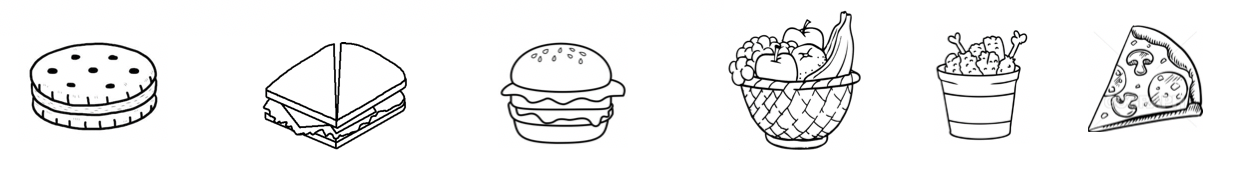 1.我喜欢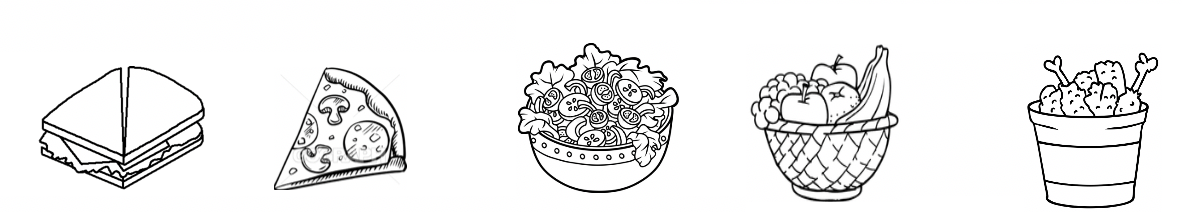 2.我喜欢吃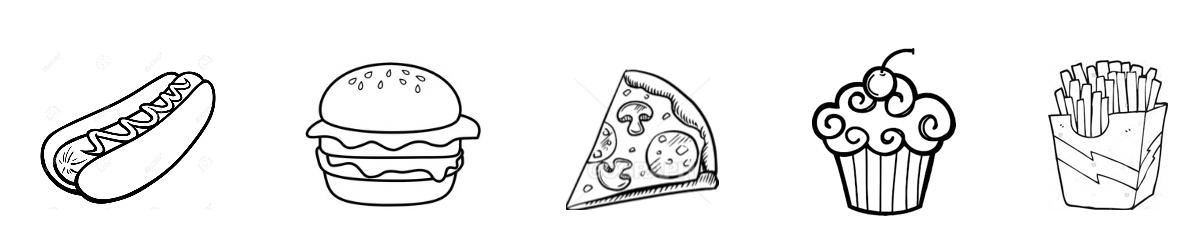 3.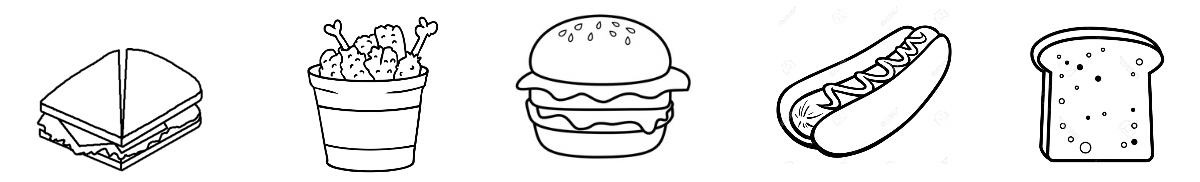 4.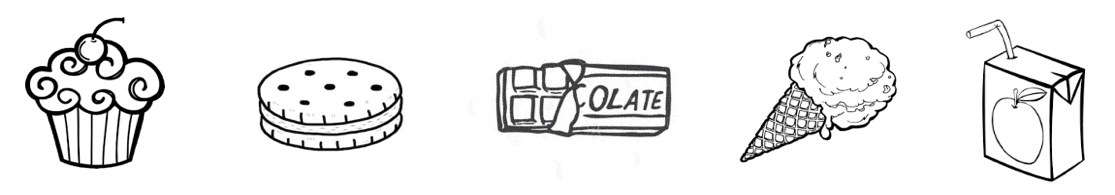 5. 我喜欢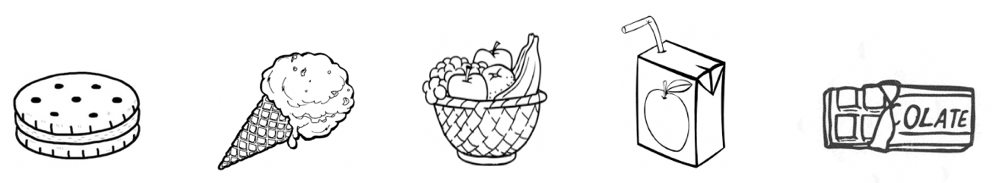 6.我喜欢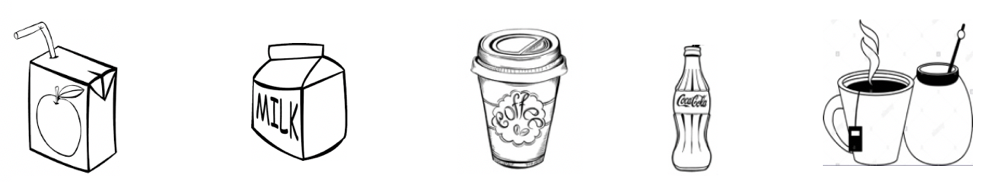 我喜欢喝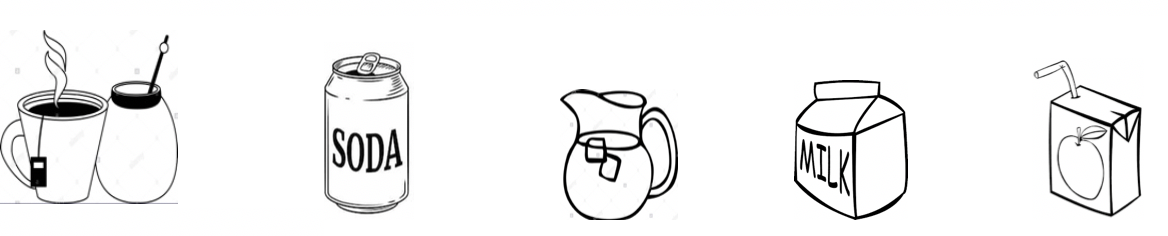 我喜欢喝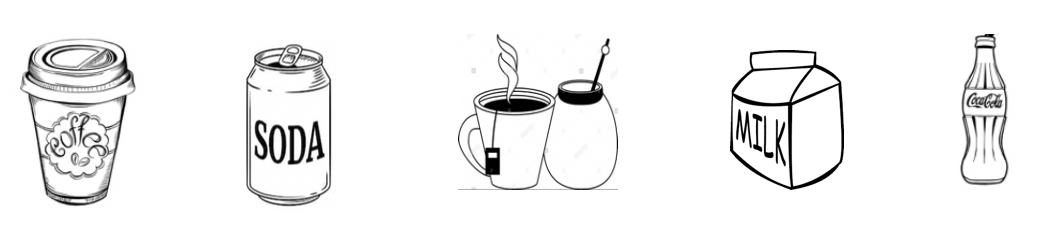 我喜欢喝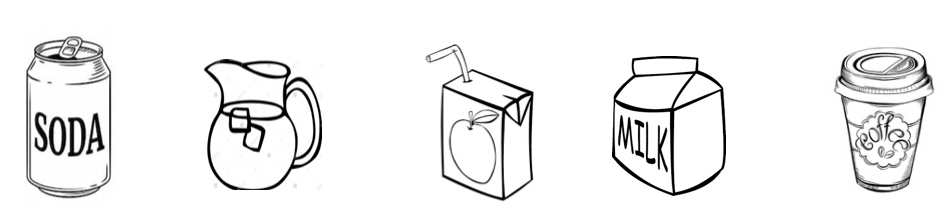 爸爸喜欢喝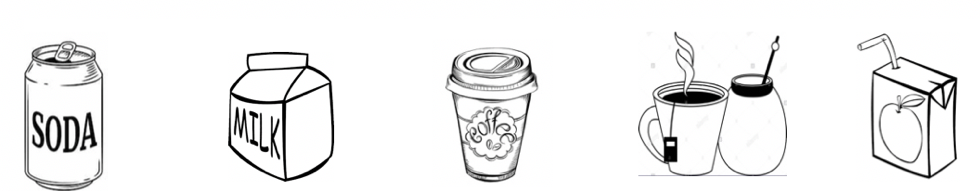 妈妈喜欢喝我可以说：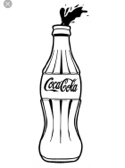 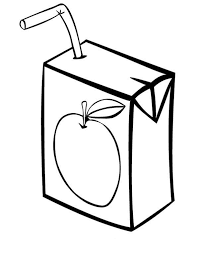 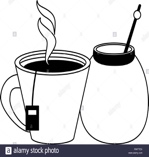 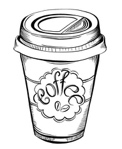 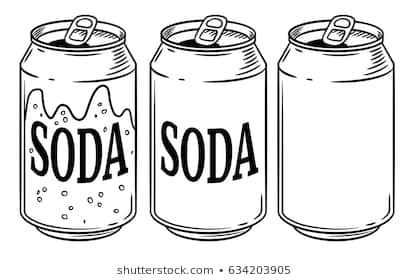 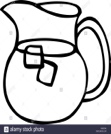 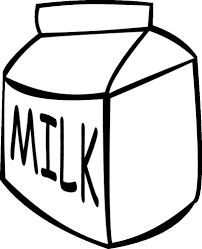 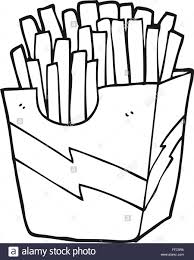 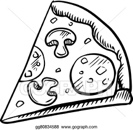 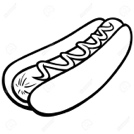 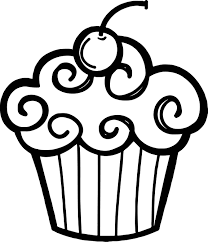 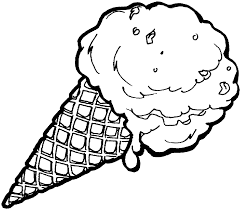 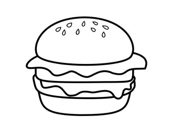 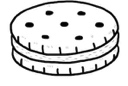 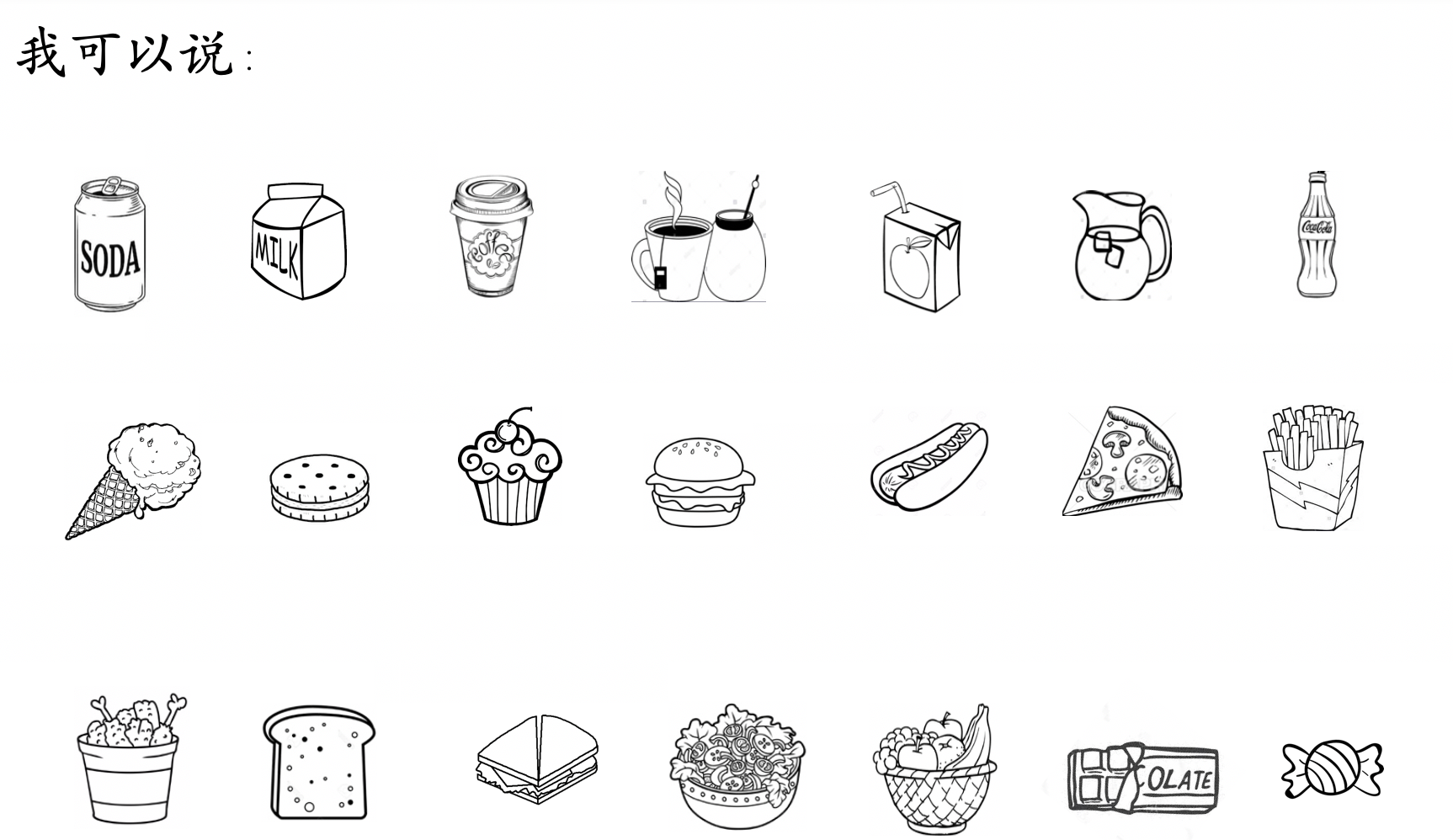 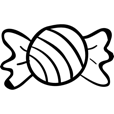 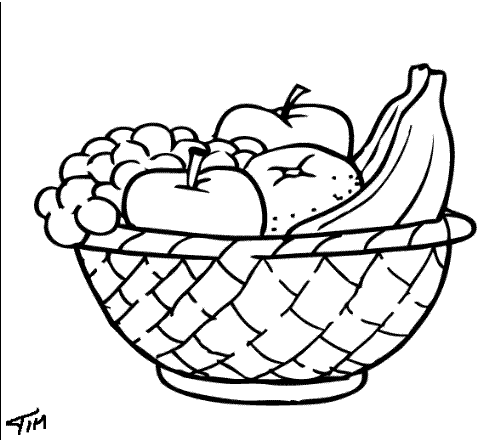 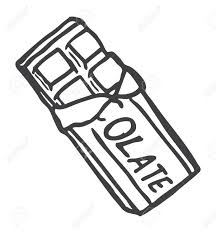 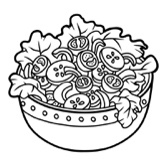 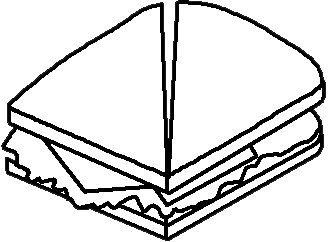 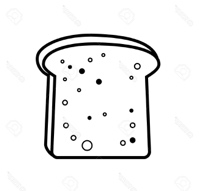 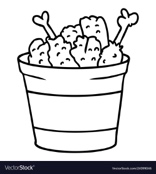 吃吃吃吃吃吃喝喝喝喝喝喝喜喜喜喜喜喜欢欢欢欢欢欢果果果果果果汁汁汁汁汁汁水水水水水水茶茶茶茶茶茶